Пожалуйста, заполните и вышлите на адрес Оргкомитета.Пересылка по электронной почте предпочтительна byspmnano@gmail.comОтветьте, пожалуйста, еще на несколько вопросов (нажмите в нужной ячейке):1. Участие в банкете Да      Нет2. Посещение Большого театра оперы и балета Республики Беларусь Да      Нет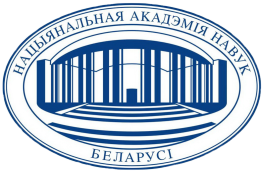 XIV Международная конференцияМЕТОДОЛОГИЧЕСКИЕ АСПЕКТЫ СКАНИРУЮЩЕЙ ЗОНДОВОЙ МИКРОСКОПИИ – 2020Минск, Беларусь • 20–23 октября 2020 г. Фамилия Имя Отчество Организация Должность Ученая степень, званиеАдрес для 
переписки Телефон (рабочий, мобильный) Факс E-mail Автор(ы) и название доклада(ов)Форма представления доклада (нажмите в нужной ячейке) устный стендовый заочное участиеТематический раздел  1. Секция на английском языке "Современные успехи и достижения в области СЗМ"   2. Физика и механика микро- и наноструктур.  3. Характеризация наноструктурных материалов.  4. Покрытия, пленки, модифицированные слои и трибоповерхности.  5. Исследование биологических клеток и тканей. Применение методов СЗМ в химии и медицине.   процессов с использованием СЗМ-данных.  6. Создание новых приборов, методик и моделей с использованием СЗМ-данных.Автор для 
переписки 